Christian Resources Exhibition - CRE 2024
Compulsory Risk Assessment Form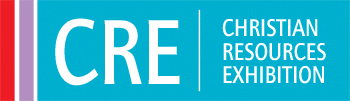 Every exhibitor, contractor, supplier and agent MUST comply with the Health & Safety at Work Act 1974 and its subordinate legislation. Every exhibitor accepts that it is their legal and moral relationship to ensure that their own and others’ health & safety is not put at risk by their actions (or in-actions) throughout the exhibition. 
Please undertake your own risk assessment below and on the next page. 
Sign, counter-sign and return to Allison Goddard by 27 Sep 2024 at the latest
email allison@creonline.co.uk (or post to CRE Ltd, 1&2 Ellison’s Cottages, Crank Road, St Helens, Merseyside WA11 7RQ)Hazard DescriptionPeople at RiskAssessment of RiskAssessment of RiskAssessment of RiskControl MeasuresAction/CommentsHazard DescriptionPeople at RiskSLRControl MeasuresAction/Commentse.g. Display stands falling down, not being set up or taken down safely.Our teamOther exhibitorsGeneral public326Team to ensure all construction of stands are double checked. Tie backs and weights used to minimise possibility of collapse.We have an exhibition tool kit with additional materials such as velcro and tie backs to call upon during build up